钮东涛顾问讲师课程大纲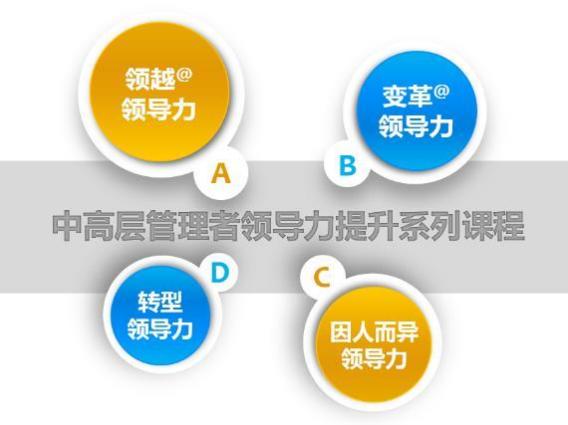 中高层管理者 MTP 提升系列课程之一《转型领导力：从管理者向卓越领导者转型》【课程对象】 业务管理者；技术管理者；职能管理者及其他中高层管理者【中高层管理者面临的难题】 从野蛮生长到系统学习：大多数的中高层管理者在开始着手管理工作的时候，几乎没有任何的管理学习与培训的背景，他们更多的是凭借自身的悟性和经验积累进行管理。事实上，目前他们处在公司管理工作的最前沿，面临一些突出的管理问题，存在着一定程度的管理风险。即使有些管理者可以胜任工作，却也只是个人能力的体现，存在着不可复制性，不能为企业的规范管理带来广泛地推进作用。 明确管理者的定位：一个比较突出的问题就是，他们虽然身处企业组织架构的“中间”，但却很少能真正明晰自己的定位，掌握必要技能和方法，凝聚人心。 应对市场不确定的挑战：随着数字化时代的发展，我们已经越来越清晰地认识到，管理者的工作能力与素养能否提升，将很大程度地影响到企业决策的实施和成效。只有突破这个管理瓶颈，才能建立一支真正高效能的“中坚”管理团队。【培训目标】针对以上管理现状及实际情况，我们计划开展此次专题培训，帮助中高层管理人员明确领导本质，掌握一定的领导技能及艺术。通过本次培训，我们将帮助学员尽快完成从“执行者”到“领导者”，从“业务骨干”到“指挥员”的角色转型，帮助学员在培训后成为组织中的教练，具备指导与激励下属有效工作的能力，并通过掌握组建与领导团队的相关技能，使团队成员能适应在更大的压力下，实现高绩效，钮东涛顾问讲师课程大纲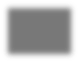 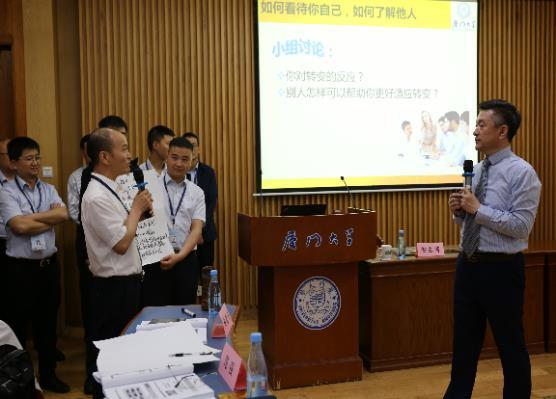 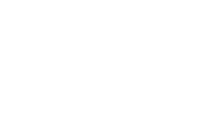 使学员能够跟得上公司发展的速度，全方位地提高职业化的素养。【讲师风格】钮东涛实战派讲师。授课内容案例多；干货多；逻辑性强。授课方式深入浅出，抓痛点，解决实际问题。授课形式变化多样，互动性强，富有激情和号召力。用人格魅力吸引和感染学员。【培训时间及形式】  2-3 天（12-18 小时）课程采用混合式学习方式，包含讲授、案例研究、小组讨论、角色扮演、工作模型演练等形式。打造生动的课堂氛围，通过案例分析、现场演练等方式，帮助学员直接模拟工作场景，直接应用管理技能，转变观念。课程将注重实战和实操性，适当减少纯粹的理论内容，课程的目标是解决工作中的问题和学员的“行为改变”。【本次培训的内容模块】第一模块：新常态下中高层管理者遇到的问题和挑战第二模块：从管理者到卓越领导者的三大转型之角色认知第三模块：从管理者到卓越领导者的三大转型之行为转型第四模块：从管理者到卓越领导者的三大转型之技能修炼【培训内容大纲】（考虑到课前学员访谈，具体培训内容调整以课前学员手册为准）第一模块：新常态下中高层管理者遇到的问题和挑战钮东涛顾问讲师课程大纲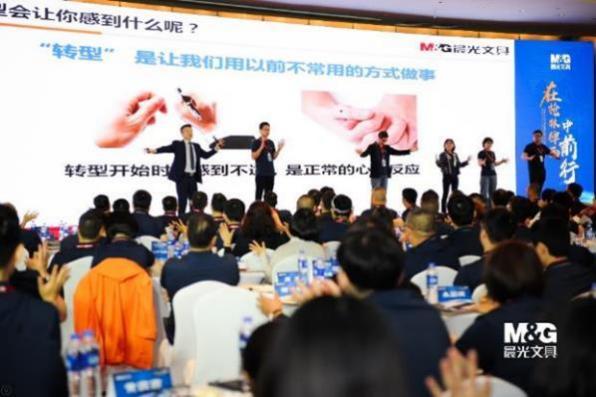 问题和挑战一：如何提高管理者职业素养，打造团队凝聚力问题和挑战二：如何从管理传声筒转型到组织放大镜问题和挑战三：如何从凡事亲力亲为转型到团队驱动问题和挑战四：如何从业务成就感转型到管理成就感问题和挑战五：如何从只关注业务问题转型到管理提升问题和挑战六：如何从只抓业绩提升到自我教练能力提升问题和挑战七：如何得到上司欣赏，给予更多的资源支持和更大的发展空间问题和挑战八：如何与不同性格人沟通，得到他们的信任和支持，取得共赢实战问题：将根据钮东涛讲师对学员访谈的结果来设计现场问题，具体问题以学员访谈为主实战工具：职业化发展障碍分析第二模块：从管理者到卓越领导者的三大转型之角色认知1 中高层管理者角色转型背后的烦恼1.1 典型问题：原来的业务骨干≠优秀管理者1.2 从“低头拉车”到“抬头看路”1.3 上级（下属）对中高层管理者的期待2 心态转型：在职场中寻找成就感2.1 成就感层次一：工作目的是“工作”2.2 成就感层次二：工作目的是“职业”2.3 成就感层次三：工作目的是“事业”2.4 成就感层次四：自我成就感到管理团队成就感2.5 成就感层次五：管理付出；激发投入3 中高层管理者转型的四部曲3.1 角色转型：从亲力亲为到指导他人3.2 思维转型：从单任务到多任务并发钮东涛顾问讲师课程大纲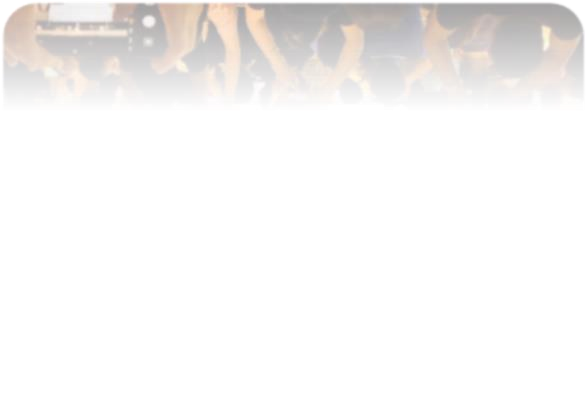 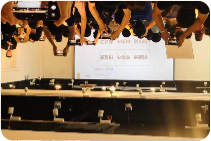 3.3 行为转型：从管事到既管事又管人3.4 绩效转型：从个人绩效到提升团队绩效4 中高层管理者的三大角色定位4.1 角色之一：司令—业绩驱动者：如何从结果和过程角度，提升业绩4.2 角色之二：教练—能力打造者：如何从技能和行为角度，教会他人4.3 角色之三：牧师—心态凝聚者：如何从愿景和需求角度，凝聚人心实战问题：将根据钮东涛讲师对学员访谈的结果来设计现场问题，具体问题以学员访谈为主实战工具：从管理者到领导者的角色定位模型第三模块：从管理者到卓越领导者的三大转型之行为转型1. 必备行为转型一：100%责任1.1 为什么责任不锁定，执行准没用1.2 在绩效考核之外，目标如何与责任挂钩1.3 责任分解 VS 责任稀释，如何把责任转化为当事人的实际行动2. 必备行为转型二：要结果，不要任务2.1 完成任务≠有结果2.2 为什么人们只做你检查的，不做你期望的2.3 检查的关键在事，信任的关键在人2.4 如何把检查与信任区分开，如何让检查成为团队执行的推进剂3. 必备行为转型三：先底线，后改进钮东涛顾问讲师课程大纲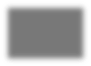 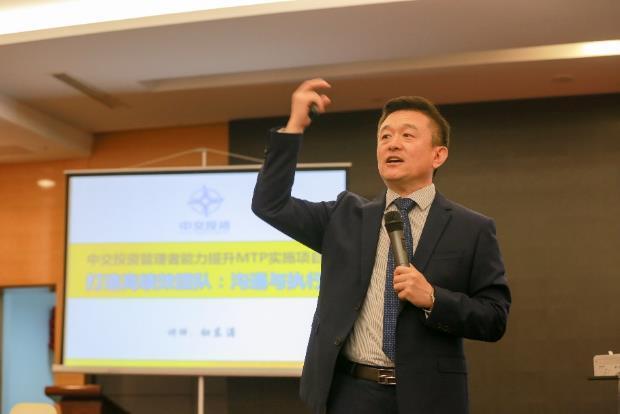 3.1 为什么底线卡位是执行力提升的基石3.2 如何理解“先开枪、后瞄准”的执行策略3.3 如何在底线基础上做好结果的不断改进实战问题：将根据钮东涛讲师对学员访谈的结果来设计现场问题，具体问题以学员访谈为主实战工具：从“任务”到“结果”实战训练第四模块：从管理者到卓越领导者的三大转型之技能修炼1. 高效技能修炼之一：因人而异的高效沟通1.1. 产生部门之间十大冲突的真相1.2. 高效沟通的五种分类及应用1.3. 提高沟通意识的三种方法1.4. 提高沟通能力减低冲突的三大技巧1.5. 提高沟通技能的二类角色互换及情景演练2. 高效技能修炼之二：因人而异的领导风格2.1. 人的属性与性格习惯2.2. 管理角色转换后的能力要求2.3. 了解自己；了解他人；与人和睦相处2.4. 如何做到知人善任2.5. 如何做好与四类上司的有效沟通2.6. 如何做好对下属的四维激励钮东涛顾问讲师课程大纲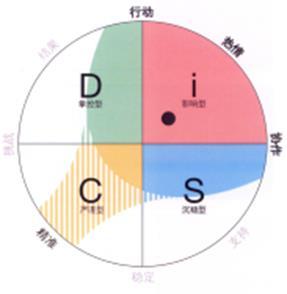 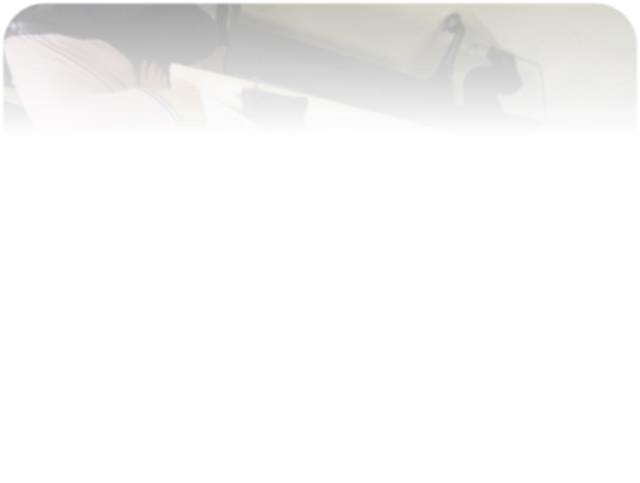 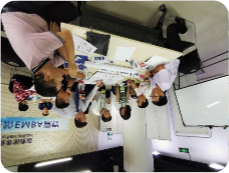 3. 高效技能修炼之三：团队打造与团队引领3.1 DISC 性格特质测试3.2 分析 DISC 四种典型团队特质3.3 领导 D 型团队的 5 个技巧3.4 领导 I 型团队的 6 个策略3.5 领导 S 型团队的 2 个方法3.6 领导 C 型团队的 4 个关键点实战问题：将根据钮东涛讲师对学员访谈的结果来设计现场问题，具体问题以学员访谈为主实战工具：职业化 DISC 性格特质指数测评第五模块：学以致用+行动学习形式 1：学员实战问题研讨与最佳实践分享；形式 2：提供世界 500 强企业模板，带领学员进行现场演练；形式 3：重点问题分析解析。本模块将根据企业实际情况由钮东涛讲师做课前深度定制访谈，确定实战问题解决方案。（本大纲内容仅供客户参考，具体案例及内容将根据客户课前学员访谈或调研问卷做相应调整，具体内容以培训前提供的学员手册为准）【培训效果保障措施】措施一：独有的培训服务流程 课前二周做 5%名学员访谈，进一步明确需求；钮东涛顾问讲师课程大纲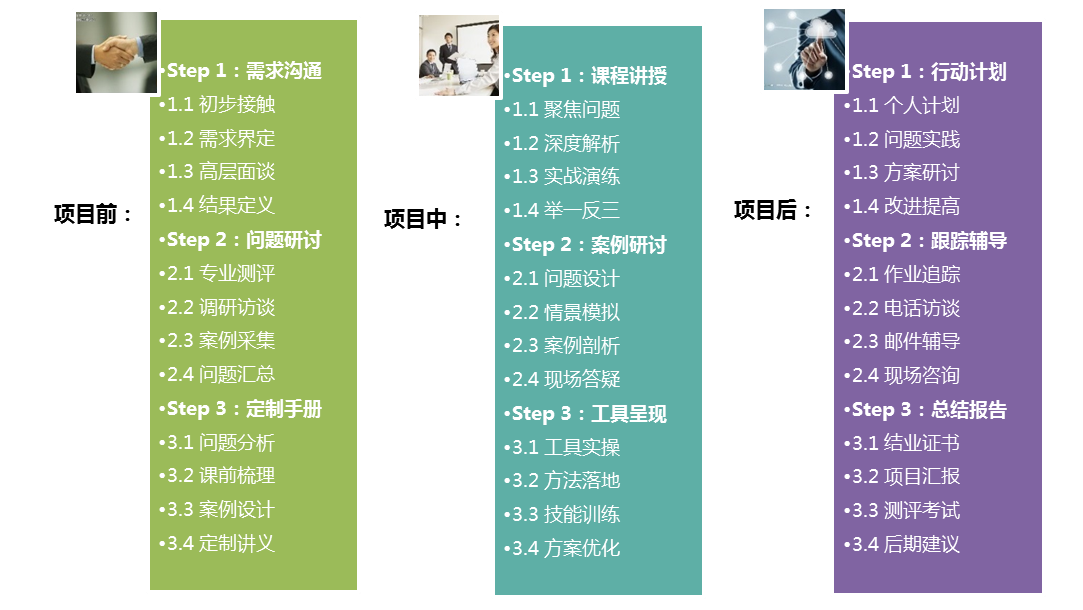  课前一周完成课程研发，提交学员手册； 课后学员完成《培训后行动计划》与《行动学习项目》 根据需要，提供培训后一对多或一对一辅导措施二：坚守课程开发原则钮东涛顾问是我公司课程研发团队成员，坚持“定制化专业培训”： 原则一：定制化，而不是标准讲义 原则二：实战化，而不是理论讲解 原则三：系统化，而不是单一模块 原则四：业务化，而不是泛泛而谈【领先业内的定制化培训解决方案】